Avant: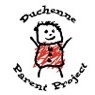 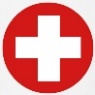 Nom:			Date de naissance: En cas d’urgence, veuillez contacter :Maman/Papa : Equipe neuromusculaire belge : Docteur : Médicament : prend des corticostéroïdes (Deflazacort = Calcort) Dose =           mg/jourEn cas de vomissement et/ou incapacité à prendre les corticoïdes pendant 24 heures Demandez l’administration de corticoïdes par intraveineuse (IV)6mg Deflazacort équivaut à 5mg Prednisone Laboratoires:  Un taux d’enzymes du foie élevé (AST/ALT) est normal chez les patients ayant DuchenneDos:Précautions en cas d’anesthésie :Evitez les anesthésiques par inhalation ! L’anesthésie par intraveineuse est considérée comme sûre (avec monitoring rigoureux)Les anesthésiques locaux et le protoxyde d’azote sont sûrs pour des interventions dentaires mineuresFracture de la jambe :Si l’enfant marche encore : préférez la fixation interne/l’intervention chirurgicale au plâtreRespiration rapide ou difficile, essoufflement, comportement anormal (confusion, agitation,désorientation) après une chute ou blessure de la jambe  envisagez l’embolie graisseuseSoins respiratoires : Ne pas donner d’oxygène sans un monitoring strict du taux de CO2 (possible rétention de CO2)La respiration peut devoir être assistée (avec BiPAP, par exemple)Si le taux d’oxygène est bas, le recours à un appareil de toux assistée (ou ballon Ambu) peut aiderPrenez tous vos équipements aux urgences et prévenez votre équipe neuromusculaire 